立定跳远教学课时计划（教案）学校中大附中中大附中中大附中班级班级初一（3）初一（3）单元课次第3次第3次第3次执教教师执教教师黄元威黄元威黄元威黄元威学习目标1、技能目标：通过练习，使85％左右的学生掌握正确的起跳角度及起跳后腾空的技术动作，使55%左右的学生掌握腾空收腹的技术动作。2、体能目标：通过练习，发展学生的协调、弹跳、灵敏、下肢力量以及身体素质。3、心理、社会适应：培养学生敢于展示和顽强拼搏的意志品质。1、技能目标：通过练习，使85％左右的学生掌握正确的起跳角度及起跳后腾空的技术动作，使55%左右的学生掌握腾空收腹的技术动作。2、体能目标：通过练习，发展学生的协调、弹跳、灵敏、下肢力量以及身体素质。3、心理、社会适应：培养学生敢于展示和顽强拼搏的意志品质。1、技能目标：通过练习，使85％左右的学生掌握正确的起跳角度及起跳后腾空的技术动作，使55%左右的学生掌握腾空收腹的技术动作。2、体能目标：通过练习，发展学生的协调、弹跳、灵敏、下肢力量以及身体素质。3、心理、社会适应：培养学生敢于展示和顽强拼搏的意志品质。1、技能目标：通过练习，使85％左右的学生掌握正确的起跳角度及起跳后腾空的技术动作，使55%左右的学生掌握腾空收腹的技术动作。2、体能目标：通过练习，发展学生的协调、弹跳、灵敏、下肢力量以及身体素质。3、心理、社会适应：培养学生敢于展示和顽强拼搏的意志品质。1、技能目标：通过练习，使85％左右的学生掌握正确的起跳角度及起跳后腾空的技术动作，使55%左右的学生掌握腾空收腹的技术动作。2、体能目标：通过练习，发展学生的协调、弹跳、灵敏、下肢力量以及身体素质。3、心理、社会适应：培养学生敢于展示和顽强拼搏的意志品质。1、技能目标：通过练习，使85％左右的学生掌握正确的起跳角度及起跳后腾空的技术动作，使55%左右的学生掌握腾空收腹的技术动作。2、体能目标：通过练习，发展学生的协调、弹跳、灵敏、下肢力量以及身体素质。3、心理、社会适应：培养学生敢于展示和顽强拼搏的意志品质。1、技能目标：通过练习，使85％左右的学生掌握正确的起跳角度及起跳后腾空的技术动作，使55%左右的学生掌握腾空收腹的技术动作。2、体能目标：通过练习，发展学生的协调、弹跳、灵敏、下肢力量以及身体素质。3、心理、社会适应：培养学生敢于展示和顽强拼搏的意志品质。1、技能目标：通过练习，使85％左右的学生掌握正确的起跳角度及起跳后腾空的技术动作，使55%左右的学生掌握腾空收腹的技术动作。2、体能目标：通过练习，发展学生的协调、弹跳、灵敏、下肢力量以及身体素质。3、心理、社会适应：培养学生敢于展示和顽强拼搏的意志品质。1、技能目标：通过练习，使85％左右的学生掌握正确的起跳角度及起跳后腾空的技术动作，使55%左右的学生掌握腾空收腹的技术动作。2、体能目标：通过练习，发展学生的协调、弹跳、灵敏、下肢力量以及身体素质。3、心理、社会适应：培养学生敢于展示和顽强拼搏的意志品质。1、技能目标：通过练习，使85％左右的学生掌握正确的起跳角度及起跳后腾空的技术动作，使55%左右的学生掌握腾空收腹的技术动作。2、体能目标：通过练习，发展学生的协调、弹跳、灵敏、下肢力量以及身体素质。3、心理、社会适应：培养学生敢于展示和顽强拼搏的意志品质。1、技能目标：通过练习，使85％左右的学生掌握正确的起跳角度及起跳后腾空的技术动作，使55%左右的学生掌握腾空收腹的技术动作。2、体能目标：通过练习，发展学生的协调、弹跳、灵敏、下肢力量以及身体素质。3、心理、社会适应：培养学生敢于展示和顽强拼搏的意志品质。1、技能目标：通过练习，使85％左右的学生掌握正确的起跳角度及起跳后腾空的技术动作，使55%左右的学生掌握腾空收腹的技术动作。2、体能目标：通过练习，发展学生的协调、弹跳、灵敏、下肢力量以及身体素质。3、心理、社会适应：培养学生敢于展示和顽强拼搏的意志品质。1、技能目标：通过练习，使85％左右的学生掌握正确的起跳角度及起跳后腾空的技术动作，使55%左右的学生掌握腾空收腹的技术动作。2、体能目标：通过练习，发展学生的协调、弹跳、灵敏、下肢力量以及身体素质。3、心理、社会适应：培养学生敢于展示和顽强拼搏的意志品质。1、技能目标：通过练习，使85％左右的学生掌握正确的起跳角度及起跳后腾空的技术动作，使55%左右的学生掌握腾空收腹的技术动作。2、体能目标：通过练习，发展学生的协调、弹跳、灵敏、下肢力量以及身体素质。3、心理、社会适应：培养学生敢于展示和顽强拼搏的意志品质。1、技能目标：通过练习，使85％左右的学生掌握正确的起跳角度及起跳后腾空的技术动作，使55%左右的学生掌握腾空收腹的技术动作。2、体能目标：通过练习，发展学生的协调、弹跳、灵敏、下肢力量以及身体素质。3、心理、社会适应：培养学生敢于展示和顽强拼搏的意志品质。1、技能目标：通过练习，使85％左右的学生掌握正确的起跳角度及起跳后腾空的技术动作，使55%左右的学生掌握腾空收腹的技术动作。2、体能目标：通过练习，发展学生的协调、弹跳、灵敏、下肢力量以及身体素质。3、心理、社会适应：培养学生敢于展示和顽强拼搏的意志品质。1、技能目标：通过练习，使85％左右的学生掌握正确的起跳角度及起跳后腾空的技术动作，使55%左右的学生掌握腾空收腹的技术动作。2、体能目标：通过练习，发展学生的协调、弹跳、灵敏、下肢力量以及身体素质。3、心理、社会适应：培养学生敢于展示和顽强拼搏的意志品质。学习内容立定跳远。2、体能练习。立定跳远。2、体能练习。立定跳远。2、体能练习。立定跳远。2、体能练习。立定跳远。2、体能练习。立定跳远。2、体能练习。立定跳远。2、体能练习。立定跳远。2、体能练习。立定跳远。2、体能练习。立定跳远。2、体能练习。立定跳远。2、体能练习。立定跳远。2、体能练习。立定跳远。2、体能练习。立定跳远。2、体能练习。立定跳远。2、体能练习。立定跳远。2、体能练习。立定跳远。2、体能练习。重点立定跳远的起跳与腾空。立定跳远的起跳与腾空。立定跳远的起跳与腾空。立定跳远的起跳与腾空。难点难点腾空收腹，小腿前伸。腾空收腹，小腿前伸。腾空收腹，小腿前伸。腾空收腹，小腿前伸。腾空收腹，小腿前伸。腾空收腹，小腿前伸。腾空收腹，小腿前伸。腾空收腹，小腿前伸。腾空收腹，小腿前伸。腾空收腹，小腿前伸。腾空收腹，小腿前伸。场地器材一个篮球场，体操垫40张，橡皮筋8条，教学视频，多媒体一台，音响一台。一个篮球场，体操垫40张，橡皮筋8条，教学视频，多媒体一台，音响一台。一个篮球场，体操垫40张，橡皮筋8条，教学视频，多媒体一台，音响一台。一个篮球场，体操垫40张，橡皮筋8条，教学视频，多媒体一台，音响一台。一个篮球场，体操垫40张，橡皮筋8条，教学视频，多媒体一台，音响一台。一个篮球场，体操垫40张，橡皮筋8条，教学视频，多媒体一台，音响一台。一个篮球场，体操垫40张，橡皮筋8条，教学视频，多媒体一台，音响一台。一个篮球场，体操垫40张，橡皮筋8条，教学视频，多媒体一台，音响一台。一个篮球场，体操垫40张，橡皮筋8条，教学视频，多媒体一台，音响一台。一个篮球场，体操垫40张，橡皮筋8条，教学视频，多媒体一台，音响一台。一个篮球场，体操垫40张，橡皮筋8条，教学视频，多媒体一台，音响一台。一个篮球场，体操垫40张，橡皮筋8条，教学视频，多媒体一台，音响一台。一个篮球场，体操垫40张，橡皮筋8条，教学视频，多媒体一台，音响一台。一个篮球场，体操垫40张，橡皮筋8条，教学视频，多媒体一台，音响一台。一个篮球场，体操垫40张，橡皮筋8条，教学视频，多媒体一台，音响一台。一个篮球场，体操垫40张，橡皮筋8条，教学视频，多媒体一台，音响一台。一个篮球场，体操垫40张，橡皮筋8条，教学视频，多媒体一台，音响一台。安全措施对学生进行安全教育，加强学生组织纪律性，遵守课堂纪律。引导学生充分做好准备活动，在组织教学的过程中活动空间适当，在活动中互帮互助。课前检查场地器材，时刻关注学生身体状况，有情况马上送医务室，视情况告知班主任，家长。对学生进行安全教育，加强学生组织纪律性，遵守课堂纪律。引导学生充分做好准备活动，在组织教学的过程中活动空间适当，在活动中互帮互助。课前检查场地器材，时刻关注学生身体状况，有情况马上送医务室，视情况告知班主任，家长。对学生进行安全教育，加强学生组织纪律性，遵守课堂纪律。引导学生充分做好准备活动，在组织教学的过程中活动空间适当，在活动中互帮互助。课前检查场地器材，时刻关注学生身体状况，有情况马上送医务室，视情况告知班主任，家长。对学生进行安全教育，加强学生组织纪律性，遵守课堂纪律。引导学生充分做好准备活动，在组织教学的过程中活动空间适当，在活动中互帮互助。课前检查场地器材，时刻关注学生身体状况，有情况马上送医务室，视情况告知班主任，家长。对学生进行安全教育，加强学生组织纪律性，遵守课堂纪律。引导学生充分做好准备活动，在组织教学的过程中活动空间适当，在活动中互帮互助。课前检查场地器材，时刻关注学生身体状况，有情况马上送医务室，视情况告知班主任，家长。对学生进行安全教育，加强学生组织纪律性，遵守课堂纪律。引导学生充分做好准备活动，在组织教学的过程中活动空间适当，在活动中互帮互助。课前检查场地器材，时刻关注学生身体状况，有情况马上送医务室，视情况告知班主任，家长。对学生进行安全教育，加强学生组织纪律性，遵守课堂纪律。引导学生充分做好准备活动，在组织教学的过程中活动空间适当，在活动中互帮互助。课前检查场地器材，时刻关注学生身体状况，有情况马上送医务室，视情况告知班主任，家长。对学生进行安全教育，加强学生组织纪律性，遵守课堂纪律。引导学生充分做好准备活动，在组织教学的过程中活动空间适当，在活动中互帮互助。课前检查场地器材，时刻关注学生身体状况，有情况马上送医务室，视情况告知班主任，家长。对学生进行安全教育，加强学生组织纪律性，遵守课堂纪律。引导学生充分做好准备活动，在组织教学的过程中活动空间适当，在活动中互帮互助。课前检查场地器材，时刻关注学生身体状况，有情况马上送医务室，视情况告知班主任，家长。对学生进行安全教育，加强学生组织纪律性，遵守课堂纪律。引导学生充分做好准备活动，在组织教学的过程中活动空间适当，在活动中互帮互助。课前检查场地器材，时刻关注学生身体状况，有情况马上送医务室，视情况告知班主任，家长。对学生进行安全教育，加强学生组织纪律性，遵守课堂纪律。引导学生充分做好准备活动，在组织教学的过程中活动空间适当，在活动中互帮互助。课前检查场地器材，时刻关注学生身体状况，有情况马上送医务室，视情况告知班主任，家长。对学生进行安全教育，加强学生组织纪律性，遵守课堂纪律。引导学生充分做好准备活动，在组织教学的过程中活动空间适当，在活动中互帮互助。课前检查场地器材，时刻关注学生身体状况，有情况马上送医务室，视情况告知班主任，家长。对学生进行安全教育，加强学生组织纪律性，遵守课堂纪律。引导学生充分做好准备活动，在组织教学的过程中活动空间适当，在活动中互帮互助。课前检查场地器材，时刻关注学生身体状况，有情况马上送医务室，视情况告知班主任，家长。对学生进行安全教育，加强学生组织纪律性，遵守课堂纪律。引导学生充分做好准备活动，在组织教学的过程中活动空间适当，在活动中互帮互助。课前检查场地器材，时刻关注学生身体状况，有情况马上送医务室，视情况告知班主任，家长。对学生进行安全教育，加强学生组织纪律性，遵守课堂纪律。引导学生充分做好准备活动，在组织教学的过程中活动空间适当，在活动中互帮互助。课前检查场地器材，时刻关注学生身体状况，有情况马上送医务室，视情况告知班主任，家长。对学生进行安全教育，加强学生组织纪律性，遵守课堂纪律。引导学生充分做好准备活动，在组织教学的过程中活动空间适当，在活动中互帮互助。课前检查场地器材，时刻关注学生身体状况，有情况马上送医务室，视情况告知班主任，家长。对学生进行安全教育，加强学生组织纪律性，遵守课堂纪律。引导学生充分做好准备活动，在组织教学的过程中活动空间适当，在活动中互帮互助。课前检查场地器材，时刻关注学生身体状况，有情况马上送医务室，视情况告知班主任，家长。教学流程集合整队→徒手操→游戏→立定跳远的预摆练习→立定跳远的起跳练习→立定跳远→体能练习→放松活动集合整队→徒手操→游戏→立定跳远的预摆练习→立定跳远的起跳练习→立定跳远→体能练习→放松活动集合整队→徒手操→游戏→立定跳远的预摆练习→立定跳远的起跳练习→立定跳远→体能练习→放松活动集合整队→徒手操→游戏→立定跳远的预摆练习→立定跳远的起跳练习→立定跳远→体能练习→放松活动集合整队→徒手操→游戏→立定跳远的预摆练习→立定跳远的起跳练习→立定跳远→体能练习→放松活动集合整队→徒手操→游戏→立定跳远的预摆练习→立定跳远的起跳练习→立定跳远→体能练习→放松活动集合整队→徒手操→游戏→立定跳远的预摆练习→立定跳远的起跳练习→立定跳远→体能练习→放松活动集合整队→徒手操→游戏→立定跳远的预摆练习→立定跳远的起跳练习→立定跳远→体能练习→放松活动集合整队→徒手操→游戏→立定跳远的预摆练习→立定跳远的起跳练习→立定跳远→体能练习→放松活动集合整队→徒手操→游戏→立定跳远的预摆练习→立定跳远的起跳练习→立定跳远→体能练习→放松活动集合整队→徒手操→游戏→立定跳远的预摆练习→立定跳远的起跳练习→立定跳远→体能练习→放松活动集合整队→徒手操→游戏→立定跳远的预摆练习→立定跳远的起跳练习→立定跳远→体能练习→放松活动集合整队→徒手操→游戏→立定跳远的预摆练习→立定跳远的起跳练习→立定跳远→体能练习→放松活动集合整队→徒手操→游戏→立定跳远的预摆练习→立定跳远的起跳练习→立定跳远→体能练习→放松活动集合整队→徒手操→游戏→立定跳远的预摆练习→立定跳远的起跳练习→立定跳远→体能练习→放松活动集合整队→徒手操→游戏→立定跳远的预摆练习→立定跳远的起跳练习→立定跳远→体能练习→放松活动集合整队→徒手操→游戏→立定跳远的预摆练习→立定跳远的起跳练习→立定跳远→体能练习→放松活动课的结构达成目标学习内容学生活动学生活动学生活动学生活动组织方式组织方式组织方式组织方式教师活动教师活动教师活动教师活动练习时间练习次数运动量课堂常规1、引导学生集中精神，培养集体主义精神和团队纪律。1、体育委员集合，报告人数。2、师生问好。1、集合：快，静，齐。2、精神饱满。1、集合：快，静，齐。2、精神饱满。1、集合：快，静，齐。2、精神饱满。1、集合：快，静，齐。2、精神饱满。★  ★  ★  ★ ★  ★  ★  ★●  ●  ●  ● ●  ●  ●  ● ▲四列横队。★  ★  ★  ★ ★  ★  ★  ★●  ●  ●  ● ●  ●  ●  ● ▲四列横队。★  ★  ★  ★ ★  ★  ★  ★●  ●  ●  ● ●  ●  ●  ● ▲四列横队。★  ★  ★  ★ ★  ★  ★  ★●  ●  ●  ● ●  ●  ●  ● ▲四列横队。1、师生问好，教师口令清晰，准确响亮，精神饱满。2、宣布课的内容，提出课的要求，安排见习生。1、师生问好，教师口令清晰，准确响亮，精神饱满。2、宣布课的内容，提出课的要求，安排见习生。1、师生问好，教师口令清晰，准确响亮，精神饱满。2、宣布课的内容，提出课的要求，安排见习生。1、师生问好，教师口令清晰，准确响亮，精神饱满。2、宣布课的内容，提出课的要求，安排见习生。1分钟1小热身运动达到热身效果，避免运动损伤。1、徒手操。2、游戏-蛙跳接力。1、学生充分活动各关节。2、把学生分成4组，学生依次蛙跳一定距离。1、学生充分活动各关节。2、把学生分成4组，学生依次蛙跳一定距离。1、学生充分活动各关节。2、把学生分成4组，学生依次蛙跳一定距离。1、学生充分活动各关节。2、把学生分成4组，学生依次蛙跳一定距离。1、四列横队。2、把学生分成4组，学生依次蛙跳20米，返回起点然后接下一位同学，以此类推。1、四列横队。2、把学生分成4组，学生依次蛙跳20米，返回起点然后接下一位同学，以此类推。1、四列横队。2、把学生分成4组，学生依次蛙跳20米，返回起点然后接下一位同学，以此类推。1、四列横队。2、把学生分成4组，学生依次蛙跳20米，返回起点然后接下一位同学，以此类推。师生同做徒手操。2、师生一起玩游戏。师生同做徒手操。2、师生一起玩游戏。师生同做徒手操。2、师生一起玩游戏。师生同做徒手操。2、师生一起玩游戏。6分钟11中中课的结构技能学习课的结构体能练习达成目标1、体会腾空收腹。2、体会正确的正确的起跳角度技术动作。3、基本掌握立定跳远的腾空收腹的技术动作。达成目标培养学生团队协作能力，发展学生上肢、腰腹力量。学习内容1、原地收腹跳。2、跳跃橡皮筋练习。3、连续跳跃体操垫练习。4、跳跃高高度体操垫习。6、完整的立定跳远练习学习内容1、体能练习学生活动1、原地收腹跳15-20次。2、学生借助橡皮筋线练习腾空收腹的技术动作。3、学生借助体操垫练习腾空收腹的技术动作。4、学生借助体操垫练习立定跳远起跳角度技术动作。6、立定跳远。学生活动学生跟着音乐练习1、开合跳。2、交替摸肩。3、仰卧两头起。4、坐姿收腹。学生活动1、原地收腹跳15-20次。2、学生借助橡皮筋线练习腾空收腹的技术动作。3、学生借助体操垫练习腾空收腹的技术动作。4、学生借助体操垫练习立定跳远起跳角度技术动作。6、立定跳远。学生活动学生跟着音乐练习1、开合跳。2、交替摸肩。3、仰卧两头起。4、坐姿收腹。学生活动1、原地收腹跳15-20次。2、学生借助橡皮筋线练习腾空收腹的技术动作。3、学生借助体操垫练习腾空收腹的技术动作。4、学生借助体操垫练习立定跳远起跳角度技术动作。6、立定跳远。学生活动学生跟着音乐练习1、开合跳。2、交替摸肩。3、仰卧两头起。4、坐姿收腹。学生活动1、原地收腹跳15-20次。2、学生借助橡皮筋线练习腾空收腹的技术动作。3、学生借助体操垫练习腾空收腹的技术动作。4、学生借助体操垫练习立定跳远起跳角度技术动作。6、立定跳远。学生活动学生跟着音乐练习1、开合跳。2、交替摸肩。3、仰卧两头起。4、坐姿收腹。组织方式▲★   ★   ★   ★ ★   ★   ★   ★ ●   ●   ●   ● ●   ●   ●   ●★   ★   ★   ★ ★   ★   ★   ★ ●   ●   ●   ● ●   ●   ●   ●★   ★   ★   ★ ★   ★   ★   ★ ●   ●   ●   ● ●   ●   ●   ●....★ 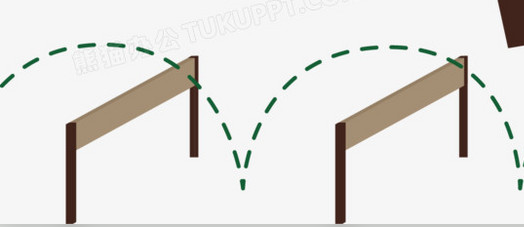 ....★ ▲....● ....● ....★ ....★ ▲....● ....●组织方式★   ★   ★   ★ ★   ★   ★   ★ ●   ●   ●   ● ●   ●   ●   ●         ▲组织方式▲★   ★   ★   ★ ★   ★   ★   ★ ●   ●   ●   ● ●   ●   ●   ●★   ★   ★   ★ ★   ★   ★   ★ ●   ●   ●   ● ●   ●   ●   ●★   ★   ★   ★ ★   ★   ★   ★ ●   ●   ●   ● ●   ●   ●   ●....★ ....★ ▲....● ....● ....★ ....★ ▲....● ....●组织方式★   ★   ★   ★ ★   ★   ★   ★ ●   ●   ●   ● ●   ●   ●   ●         ▲组织方式▲★   ★   ★   ★ ★   ★   ★   ★ ●   ●   ●   ● ●   ●   ●   ●★   ★   ★   ★ ★   ★   ★   ★ ●   ●   ●   ● ●   ●   ●   ●★   ★   ★   ★ ★   ★   ★   ★ ●   ●   ●   ● ●   ●   ●   ●....★ ....★ ▲....● ....● ....★ ....★ ▲....● ....●组织方式★   ★   ★   ★ ★   ★   ★   ★ ●   ●   ●   ● ●   ●   ●   ●         ▲组织方式▲★   ★   ★   ★ ★   ★   ★   ★ ●   ●   ●   ● ●   ●   ●   ●★   ★   ★   ★ ★   ★   ★   ★ ●   ●   ●   ● ●   ●   ●   ●★   ★   ★   ★ ★   ★   ★   ★ ●   ●   ●   ● ●   ●   ●   ●....★ ....★ ▲....● ....● ....★ ....★ ▲....● ....●组织方式★   ★   ★   ★ ★   ★   ★   ★ ●   ●   ●   ● ●   ●   ●   ●         ▲教师活动教师讲解示范原地收腹跳。动作要领：一摆二蹲三跳起，快速蹬地展身体，收腹提膝伸小腿，后跟着地向前起。2、教师组织学生练习站姿与前摆的技术动作。3、教师组织学生练习连续跳跃多个体操垫的技术动作。4、教师组织学生有序练习。5、教师组织学生有序练习，视学生水平分组练习。6、组织学生有序进行立定跳远的练习。教师活动1、教师领做体能操，语言激励学生。教师活动教师讲解示范原地收腹跳。动作要领：一摆二蹲三跳起，快速蹬地展身体，收腹提膝伸小腿，后跟着地向前起。2、教师组织学生练习站姿与前摆的技术动作。3、教师组织学生练习连续跳跃多个体操垫的技术动作。4、教师组织学生有序练习。5、教师组织学生有序练习，视学生水平分组练习。6、组织学生有序进行立定跳远的练习。教师活动1、教师领做体能操，语言激励学生。教师活动教师讲解示范原地收腹跳。动作要领：一摆二蹲三跳起，快速蹬地展身体，收腹提膝伸小腿，后跟着地向前起。2、教师组织学生练习站姿与前摆的技术动作。3、教师组织学生练习连续跳跃多个体操垫的技术动作。4、教师组织学生有序练习。5、教师组织学生有序练习，视学生水平分组练习。6、组织学生有序进行立定跳远的练习。教师活动1、教师领做体能操，语言激励学生。教师活动教师讲解示范原地收腹跳。动作要领：一摆二蹲三跳起，快速蹬地展身体，收腹提膝伸小腿，后跟着地向前起。2、教师组织学生练习站姿与前摆的技术动作。3、教师组织学生练习连续跳跃多个体操垫的技术动作。4、教师组织学生有序练习。5、教师组织学生有序练习，视学生水平分组练习。6、组织学生有序进行立定跳远的练习。教师活动1、教师领做体能操，语言激励学生。练习时间3分钟2分钟2分钟4分钟6分钟4分钟练习时间8分钟练习次数2-3次5-8次5-8次8-10次10-12次3-5次练习次数2-3次运动量小小小中中大中运动量大身心放松快，静，齐。身心放松。自编放松操。小结。师生再见。学生随教师做放松活动。值日生归还器材。学生随教师做放松活动。值日生归还器材。学生随教师做放松活动。值日生归还器材。学生随教师做放松活动。值日生归还器材。★  ★  ★  ★ ★  ★  ★  ★ ●  ●  ●  ● ●  ●  ●  ●        ▲★  ★  ★  ★ ★  ★  ★  ★ ●  ●  ●  ● ●  ●  ●  ●        ▲★  ★  ★  ★ ★  ★  ★  ★ ●  ●  ●  ● ●  ●  ●  ●        ▲★  ★  ★  ★ ★  ★  ★  ★ ●  ●  ●  ● ●  ●  ●  ●        ▲教师引领学生做自编操。小结。布置课后作业。教师引领学生做自编操。小结。布置课后作业。教师引领学生做自编操。小结。布置课后作业。教师引领学生做自编操。小结。布置课后作业。4分钟1次小平均心率预计130-135次/分130-135次/分强度指数预计强度指数预计强度指数预计强度指数预计1.51.51.5练习密度预计练习密度预计练习密度预计55%±5%55%±5%55%±5%55%±5%55%±5%运动心率曲线图预计           时间           时间           时间           时间           时间           时间           时间           时间           时间           时间           时间           时间           时间           时间           时间           时间           时间课后作业立定跳远：男生15次，女生12次。体能练习：坐姿收腹：男生15次，女生12次；1分钟平板支撑x3组。立定跳远：男生15次，女生12次。体能练习：坐姿收腹：男生15次，女生12次；1分钟平板支撑x3组。立定跳远：男生15次，女生12次。体能练习：坐姿收腹：男生15次，女生12次；1分钟平板支撑x3组。立定跳远：男生15次，女生12次。体能练习：坐姿收腹：男生15次，女生12次；1分钟平板支撑x3组。立定跳远：男生15次，女生12次。体能练习：坐姿收腹：男生15次，女生12次；1分钟平板支撑x3组。立定跳远：男生15次，女生12次。体能练习：坐姿收腹：男生15次，女生12次；1分钟平板支撑x3组。立定跳远：男生15次，女生12次。体能练习：坐姿收腹：男生15次，女生12次；1分钟平板支撑x3组。立定跳远：男生15次，女生12次。体能练习：坐姿收腹：男生15次，女生12次；1分钟平板支撑x3组。立定跳远：男生15次，女生12次。体能练习：坐姿收腹：男生15次，女生12次；1分钟平板支撑x3组。立定跳远：男生15次，女生12次。体能练习：坐姿收腹：男生15次，女生12次；1分钟平板支撑x3组。立定跳远：男生15次，女生12次。体能练习：坐姿收腹：男生15次，女生12次；1分钟平板支撑x3组。立定跳远：男生15次，女生12次。体能练习：坐姿收腹：男生15次，女生12次；1分钟平板支撑x3组。立定跳远：男生15次，女生12次。体能练习：坐姿收腹：男生15次，女生12次；1分钟平板支撑x3组。立定跳远：男生15次，女生12次。体能练习：坐姿收腹：男生15次，女生12次；1分钟平板支撑x3组。立定跳远：男生15次，女生12次。体能练习：坐姿收腹：男生15次，女生12次；1分钟平板支撑x3组。立定跳远：男生15次，女生12次。体能练习：坐姿收腹：男生15次，女生12次；1分钟平板支撑x3组。立定跳远：男生15次，女生12次。体能练习：坐姿收腹：男生15次，女生12次；1分钟平板支撑x3组。课后总结